Проверочная работа по ФИЗИКЕ7 классВариант 4Инструкция по выполнению работыНа выполнение работы по физике даётся 45 минут. Работа содержит 10 заданий.Ответом на каждое из заданий 1, 3-6, 8, является число или несколько чисел. В заданиях 2 и 7 нужно написать текстовый ответ. В заданиях 9 и 10 нужно написать решения задач полностью. В случае записи неверного ответа зачеркните его и запишите рядом новый.При выполнении работы можно пользоваться непрограммируемым калькулятором.При необходимости можно пользоваться черновиком. Записи в черновике проверяться и оцениваться не будут.Советуем выполнять задания в том порядке, в котором они даны. Для экономии времени пропускайте   задание,   которое   не   удаётся   выполнить   сразу,   и   переходите к следующему. Постарайтесь выполнить как можно больше заданий.Желаем успеха!Вале нужно отрезать от мотка нитку длиной 2,9 см. На рисунке изображены три линейки. Чему равна цена деления той линейки, которая в наибольшей степени подойдёт Вале?IIIIIIОтвет:	см.Если взять не очень жёсткую пружину за один конец и расположить её вертикально, чтобы она растянулась под собственным весом, а затем отпустить верхний конец пружины, за который её держали, то можно заметить, что нижний конец пружины начнёт падать не сразу, а на мгновение «зависнет» в воздухе. Каким механическим свойством тел можно объяснитьэто явление? В чём состоит это свойство?Ответ:  	Однажды вечером Миша решил выйти на прогулку. Он обошёл весь парк за две пятых часа, двигаясь с постоянной скоростью, равной 3 км/ч. Сколько километров прошёл Миша по парку?Ответ:	км.Женя гуляет с собакой, которая бегает по прямой дорожке в парке. Пользуясь графиком зависимости координаты собаки от времени, определите её координату через 20 секунд.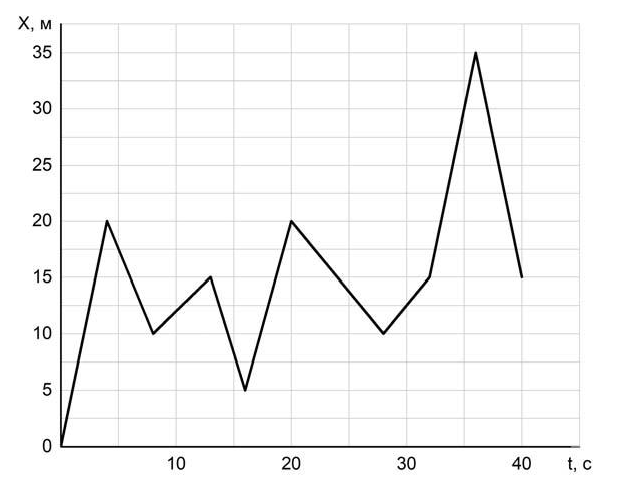 Ответ:	м.В стакан, имеющий форму цилиндра с площадью дна 25 см2, налита вода. Егор заметил, что если положить в этот стакан 50 одинаковых скрепок, то уровень воды поднимется на 0,3 см. Чему равен объём одной скрепки?Ответ:	см3.Определите среднюю плотность сливочного масла, если брусок такого масла размерами7,2 см × 5,5 см × 3 см весит 100 г. Ответ выразите в г/см3 и округлите до сотых долей. Ответ:	г/см3.Группе туристов нужно было пройти за день по просёлочной дороге 30 км. Они шли без остановок, поскольку опасались, что опоздают на поезд. Один из туристов, глядя на километровые столбы у дороги и на свои часы, записывал в блокнот, какое расстояние прошла группа, и сколько времени прошло с момента начала пути.Изучите записи и определите, можно ли по имеющимся данным рассматривать движение группы как равномерное или нет? Ответ кратко поясните.Ответ:  	Юный экспериментатор Марат решил сварить варенье из абрикосов и первым делом начал готовить сироп. Для этого он насыпал сахар в кастрюлю с водой и начал перемешивать её содержимое. В процессе перемешивания он определял плотность полученного сиропа с помощью ареометра (это прибор для измерения плотности). Затем по результатам проведённых измерений Марат построил график зависимости плотности сиропа от времени перемешивания.Косточка абрикоса имеет плотность 1325 кг/м3, а плотность мякоти абрикоса 1025 кг/м3.Объём косточки в 2 раза меньше объёма мякоти.Определите по графику, какую плотность имел сироп через 10 минут после начала перемешивания.Через какое время после начала перемешивания абрикосы перестанут тонуть в сиропе, если их туда добавить? Ответ округлите до целого.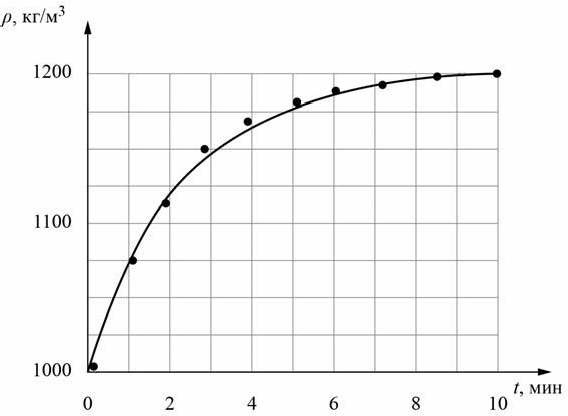 Ответ: 1)	кг/м3;2)	мин.Очень сложно путешествовать по тайге в зимнюю пору, когда выпало много снега. Охотник сначала одну треть пути прошёл за 5/12 всего времени движения, далее одну четвёртую часть пути он преодолел за 3/8 всего времени. Последний участок пути был пройден охотником со средней скоростью 1,2 м/с.Какую часть всего пути охотник шёл со скоростью 1,2 м/с? Ответ дайте в виде несократимой дроби.Какую часть всего времени охотник шёл со скоростью 1,2 м/с? Ответ дайте в виде несократимой дроби.Найдите среднюю скорость охотника на всём пути.Ответы на вопросы обоснуйте соответствующими рассуждениями или решением задачи.В день рождения лаборанту Алексею подарили подарок, который Алексей решил взвесить (он всё всегда взвешивал). Для этого Алексей использовал равноплечие рычажные весы. На одну из чашек лаборант положил подарок, а на другую – поставил пустой стакан массой 200 г. Подарок перевесил. Тогда Алексей начал наливать в стакан воду порциями по 25 мл. После пятого доливания чашка весов с подарком поднялась. Тогда Алексей удалил из стакана 10 мл воды, и подарок снова перевесил.Какую массу имеет одна порция воды объёмом 25 мл?Какая масса воды была добавлена в стакан к тому моменту, когда чаша с подарком поднялась?Оцените массу подарка.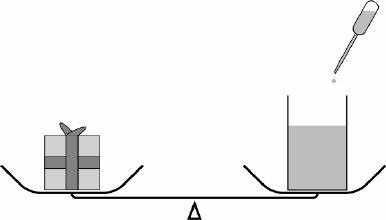 Пройденное расстояние, кмВремя движения, мин.5601012015180202402530030360